	                                                 RESUME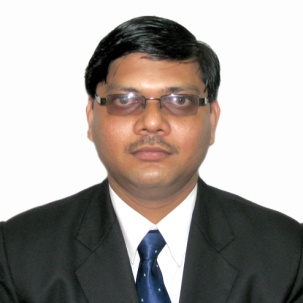   SUDIPTA   EMAIL: sudipta.383886@2freemail.com ---------------------------------------------------------------------------------------------------------------------------------Objectives		:  To gain a professional career and interpersonal skills of the team Members with self and to achieve the best results within a schedule time frame.Strength		:  Hardworking, sincere and punctual.Qualification		:  Bachelors of Commerce from Sambalpur University, Orissa (1996-2000).Technical-Qualification		:  Diploma in Hotel Mgt. From Novatel School of Hotel Mgt., Durgapur    (West Bengal) (2001-2004).Computer Skill	:  MS Office Experience		:Worked for TAJ – UHMED, Ahmadabad (Taj Group of Hotel) in food and                                                Beverage service and front office dept. for six months.                                     (1st Sept. 2002 – 28th Feb. 2003)Worked as a Senior Captain in a Multi Cuisine Restaurant in Ohris Cuisine Court, Hyderabad having 62 No. of rooms, one Coffee Shop, One Indian Restaurant with bar, One Chinese Restaurant with Bar, One Peshawar Restaurant and One Banquet Hall. (1st April 2003 – 1st April 2004)Job Profile		: Looking after the Coffee Shop, banquets parties, making the bills in IDS   Package.Worked as a senior captain in Mayfair Lagoon (Mayfair groups of hotels) in Bhubaneswar having 88 No. of rooms, 5 No of banquet halls having different sizes & 2 No of open air banquet hall, one bakery & confectionary restaurant, one super-snacks restaurant, one Indian restaurant with bar facilities, one Chinese restaurant, one pub and one coffee shop. (5th May 2004-12th Feb 2006).Job Profile	:  Looking after the banquet parties, room service, maintaining the liquor- Stock of banquet, making of banquet bills in IDS package, making of banquet store requisition.Worked as a Senior Captain in food & Beverage dept. (service in galaxy beach resort Uttorda, Goa having 69 no of rooms one multi cuisine re (service) in Galaxy beach resort, Uttorda, Goa (28th Aug. 2006 – 20th July 2007).Job profile :  Report to Food& Beverage Manager for all F & B operation, trained staff’s                                                            To improve their job knowledge, worked in flexible hours for the conference                                                             And parties and make a control in inventory.            Worked as a Asst. Manager (Guest Relation) in Gold Finger             Casino (Cidade de Goa). (6th Sep 2007 – 30th March 2008).Working as a Asst. Food and Beverage Manager in Golden peace          Hotels and resorts pvt ltd, NEO MAJESTIC, Porvorim, Goa.         (19th may ‘2008- 7th July’ 2010).Job profile                   : Responsible for all f&b outlet and there day to day function, to organize a                                             Staff monthly meeting to discuss relevant points concerning operation.                                                      Involved in the budgeting, marketing and day to day operation of the food                                         And beverage dept., controlled day to day operation with smooth operation                                         Flow (purchasing and consumption). Worked in Muscat as a Sr. Food and Beverage supervisor in Tawoos industrial service, MUSCAT, OMAN.  ( 17th  Feb 2011 to 24th May 2011)Worked as a Guest relation manager in casino Carnival, Panjim, Goa. (5th July 2011 to 20th march 2012). Worked as a Food and beverage manager in Empires hotel (OSL group) in Paradip, Orissa from 19th April 2012 to 5th May 2014. Running my own restaurant in Ntpc , Sundergarh , Odisha.( 2nd  June’ 2014 to 31st Dec. ‘2016)At present working in Muscat AL TASNIM ENTERPRISES, LLC, Oman as Regional operation catering manager. (16.05.2016 to till date). PERSONNEL DETAILS:Date of Birth		 :  22nd May 1977Marital Status.           	 :  MarriedNationality		 :  IndianLanguages Known	 :  English, Hindi, Bengali and OriyaCurrent CTC                :  6 Lakh per annumNotice period               :  Immediatly